Associated Students of 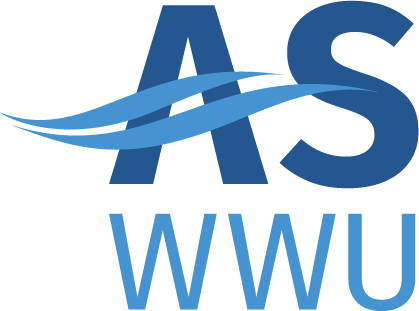 Western Washington University Finance Council Charter I. CHARGE The purpose of the Associated Students Finance Council is to ethically and responsibly manage Associated Students funds by: Approving the AS Operating budget to be submitted to the Services and Activities Fee Committee.Referring the final AS Operating Budget to the AS Executive Board and AS Student Senate as consent items.II.  MEMBERSHIP  	Voting: AS President (Vice Chair) AS Student Senate President1 Student At-Large (appointed by the AS Business Director) 1  from : Ethnic Student Center 1 AS Employee from the following central service programs: Communications, Personnel, Publicity Center, AS Review 1 AS Employee from the following activities programs: Productions, Environmental and Sustainability Programs, the Outback Farm, Club Activities, KUGS FM, Outdoor CenterNon-voting: AS Business Director (Chair) Assistant Director for Business Services & Planning (Advisor) Secretary  III.  CHAIR  The Chairperson shall be the AS Business Director.  They shall convene the meetings, develop agendas, and preside at all meetings. The Vice Chairperson shall be the AS President.IV.  MEETINGS  	Meetings shall be called by the Chair. The committee shall generally meet every other week with a minimum of twenty-four (24) hours’ notice.  Meetings may also be called by any member with support of at least twenty-five percent (25%) of the seated, voting membership. V.  VOTING  	In order for a motion to pass, it must obtain a majority of the legal votes cast.  An abstention shall not count as a legal vote cast. In case of a tie, the AS Business Director shall act as a voting member. The council shall only vote electronically if action is required before the next available meeting time. VI.  QUORUM  	A majority of the voting membership shall constitute a quorum. If a quorum is not present, the Chair will adjourn the meeting and reschedule to a new day and hour. During the summer, or when the council is not in session, this council’s responsibilities fall to the AS Business Director, AS President, and AS Student Senate President to approve grants up to $19,999, in consultation with the Assistant Director for Business Services & Planning.VII.  FUNDING  	It shall be the responsibility of this council to recommend the annual AS Operating Budget to the AS Executive Board and the AS Student Senate for submission to the S&A Fee Committee.  The council will also review and  for funding AS Grants, and VIII.  SUBCOMMITTEES  	In order to provide for coordination and direction, the council may establish subcommittees as necessary. Unless otherwise noted, these groups shall follow the provisions of the council with respect to procedure. IX.  RULES OF OPERATIONS  	The council may adopt and amend rules of operations governing its operation by a majority vote of the council, subject to review and approval by the AS Executive Board and AS Student Senate. X.  AMENDMENTS  	This Charter may be amended by a majority vote of the AS Executive Board and AS Student Senate. XI.  REPORTAGE  	This committee shall report to the AS Executive Board and AS Student Senate though the AS President and AS Student Senate President. XII.	DISSOLUTIONThe AS Finance Council is a permanent council of the Associated Students of Western Washington University. The AS Finance Council may be dissolved by a majority vote of both the AS Executive Board and the AS Student Senate.